ASSOCIATION OF LAW TEACHERS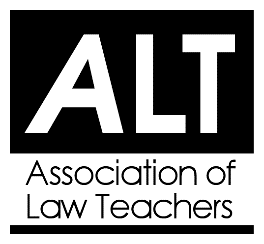 NOMINATION FORM FOR THE ELECTION OF EXECUTIVE COMMITTEE MEMBER/ HONORARY SECRETARY We, the undersigned Members of the Association of Law Teachers, hereby nominate:(Name of nominee): ____________________________________________________University/College or other address: ________________________________________________________________________________________________________________________________________________________Postcode:______________for the election of EXECUTIVE COMMITTEE MEMBER/ HONORARY SECRETARY (delete as appropriate)Date:                                     Signature                                                                                            (proposer)Name in block capitals:University/College:Date:                                     Signature                                                                                            (seconder)Name in block capitals:University/College:I agree to stand for election as EXECUTIVE COMMITTEE MEMBER/ HONORARY SECRETARY of the Association of Law Teachers (delete as appropriate)Date:                                                     SignatureReturn to: Aislinn O’ConnellAislinn.OConnell@rhul.ac.uk